.INTRO 32 COUNTS (start on vocals)SECTION 1 SIDE ROCK, BEHIND SIDE CROSS, SIDE ROCK BEHIND SIDE FWD (12)SECTION 2 STEP ¼ TURN, STEP ¼ TURN, CROSS, SIDE, BACK LOCK STEP (6)SECTION 3 BACK ROCK, SHUFFLE FWD, STEP ½ TURN, STEP ¼ TURN (9)SECTION 4 CROSS SIDE SAILOR HEEL, TOGETHER, CROSS SIDE SAILOR HEEL (9)SECTION 5 BALL CROSS ROCK, SHUFFLE ¼ TURN, HEEL SWITCHES, CLAP, CLAP (12)SECTION 6 BALL, ROCK FWD, RECOVER, SHUFFLE ¼ TURN, JAZZ BOX (3)SECTION 7 ROCK, RECOVER, SHUFFLE ½ TURN, HEEL SWITCHES, CLAP CLAP (9)SECTION 8 BALL, ROCK FWD, RECOVER, SHUFFLE ¼ TURN, JAZZ BOX (6)WE HOPE YOU ENJOY OUR CREATION! ANY QUESTIONS OR QUERIES PLEASE GET IN TOUCH!linedancersoflinthorpe@outlook.com (Caroline)alexisstrong0421@gmail.com (Alexis)AC's ABBA Remix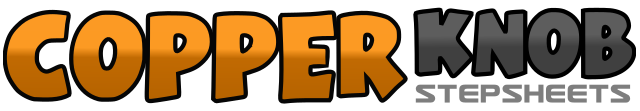 .......Count:64Wall:2Level:Improver.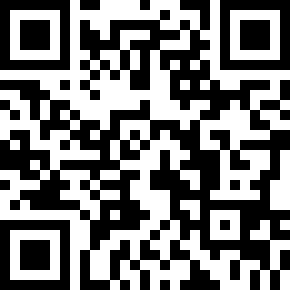 Choreographer:Alexis Strong (UK) & Caroline Cooper (UK) - August 2023Alexis Strong (UK) & Caroline Cooper (UK) - August 2023Alexis Strong (UK) & Caroline Cooper (UK) - August 2023Alexis Strong (UK) & Caroline Cooper (UK) - August 2023Alexis Strong (UK) & Caroline Cooper (UK) - August 2023.Music:Super Trouper - Martial SimonSuper Trouper - Martial SimonSuper Trouper - Martial SimonSuper Trouper - Martial SimonSuper Trouper - Martial Simon........1-2Rock R to R side, recover L3&4Cross R behind L, step L to L side, Cross R over L5-6Rock L to L side, recover R7&8Cross L behind R, step R to R side, Step L fwd1-2Step fwd R, turn ¼ L                                                                                                   9:003-4Step fwd R, turn ¼ L                                                                                                   6:005-6Cross R over L, step back L7&8Step back R, lock L across R, step back R1-2Rock back L, recover R3&4Step fwd L, step R next to L, step fwd L5-6Step fwd R, ½ turn L                                                                                                   12:007-8Step fwd R, ¼ turn L                                                                                                    9:001-2Cross R over L, step L to L side3&4Step R behind L, step L to L side, tap R heel to R diagonal&5-6Step R next to L, cross L over R, step R to R side7&8Step L behind R, step R to R side, tap L heel to L diagonal&1-2Step L next to R, cross R over L, recover L3&4¼ turn R stepping R fwd, close L next to R, step fwd R                                              12:00                         5&6&Tap L heel fwd, close L next to R, tap R heel fwd, close R next to L7&8Tap L heel fwd, clap, clap&1-2Step L next to R, rock fwd R, recover L3&4¼ turn R stepping R to R side, close L next to R, step R to R side                            3:005-6Cross L over R, step back R7-8Step L to L side, step fwd R1-2Rock L fwd, recover R3&4¼ turn over L shoulder stepping L to L side, close R next to L, ¼ turn L stepping L fwd    12:005&6&Tap R heel fwd, close next to L, tap L heel fwd, close next to R7&8Tap R heel fwd, clap clap&1-2Step R next to L, rock fwd L, recover R3&4¼ turn L stepping L to L side, close R next to L, step L to L side                               9:005-6Cross R over L, step back L7-8Step R to R side, cross L over R